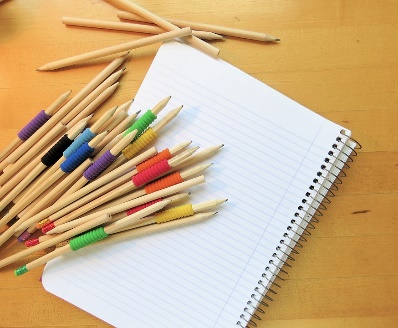 7. RAZRED(teden 23. 3. – 27. 3.)Spodnja navodila veljajo za cel teden in so naravnana na število predvidenih ur pouka, obveznosti pa si lahko razporedite po svoje. Večino nalog boste lahko pregledovali sproti, saj bodo v navodila za delo vključene tudi rešitve. Snov, ki jo bomo obravnavali v obveznih nalogah, lahko predstavlja sestavni del ustnega ocenjevanja.Obvezno delo1. ura: 	S pomočjo rešitev preglej naloge prejšnjega tedna. Nato nadaljuj z reševanjem delovnega zvezka (do vključno 73).2. ura: 	V učbeniku reši stran 90 – Module 4 Review. Preberi si primere in razlage ter reši 1. in 2. nalogo. 	Preberi bralno razumevanje (povezava na spletni strani). Zahtevnost si lahko izbereš sam/a (1-najlažje, 3 – najtežje). Nato reši nalogo v google forms ALI rešitve zapiši v zvezek.3. ura: Zapiši vsaj 7 povedi o tem, kako si preživel prvi teden šolanja na daljavo. Povedi lahko zapišeš na list, ki ga boš oddal/a, ko se vrnemo ALI ga pošlješ svoji učiteljici preko e-maila. Pri tem si lahko pomagaš s spodnjimi iztočnicami. After a week at home, I feel….Last week, I played/watched/studied/…On Monday/Tuesday/…At the weekend, I …I got up at… I went to sleep at …In the morning / afternoon / evening …With my family I …4. ura: Če imaš možnost, reši nalogo na povezavi Classkick. V nasprotnem primeru si oglej risanko ali film v angleškem jeziku brez podnapisov.           https://app.classkick.com/#/login/YH774W